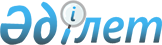 Аудандық бюджеттен қаржыландырылатын, азаматтық қызметші болып табылатын және Солтүстік Қазақстан облысы Есіл ауданының ауылдық елді мекендерінде жұмыс істейтін әлеуметтік қамсыздандыру және мәдениет саласындағы мамандарға жиырма бес пайызға жоғарылатылған айлықақылар мен тарифтік мөлшерлемелер белгілеу туралыСолтүстік Қазақстан облысы Есіл ауданы мәслихатының 2022 жылғы 17 мамырдағы № 19/228 шешімі. Қазақстан Республикасының Әділет министрлігінде 2022 жылғы 18 мамырда № 28092 болып тіркелді
      "Агроөнеркәсіптік кешенді және ауылдық аумақтарды дамытуды мемлекеттік реттеу туралы" Қазақстан Республикасы Заңының 18-бабының 4-тармағына сәйкес, Солтүстік Қазақстан облысы Есіл ауданының мәслихаты ШЕШТІ:
      1. Азаматтық қызметші болып табылатын және Солтүстік Қазақстан облысы Есіл ауданының ауылдық елді мекендерінде жұмыс істейтін әлеуметтік қамсыздандыру және мәдениет саласындағы мамандарға, сондай-ақ аудандық бюджеттен қаржыландырылатын мемлекеттік ұйымдарда жұмыс істейтін аталған мамандарға қызметтің осы түрлерімен қалалық жағдайда айналысатын мамандардың мөлшерлемелерімен салыстырғанда жиырма бес пайызға жоғарылатылған айлықақылар мен тарифтік мөлшерлемелер белгіленсін.
      2. Осы шешім алғашқы ресми жарияланған күннен кейін күнтізбелік он күн өткен соң қолданысқа енгізіледі және 2022 жылғы 1 қаңтардан бастап туындаған құқықтық қатынастарға қолданылады.
					© 2012. Қазақстан Республикасы Әділет министрлігінің «Қазақстан Республикасының Заңнама және құқықтық ақпарат институты» ШЖҚ РМК
				
      Солтүстік Қазақстан облысы Есіл ауданымәслихатының хатшысы

А. Бектасова
